ИНСТИТУТ РАЗВИТИЯ ОБРАЗОВАНИЯГОСУДАРСТВЕННОЕ АВТОНОМНОЕ УЧРЕЖДЕНИЕ ДОПОЛНИТЕЛЬНОГО ПРОФЕССИОНАЛЬНОГО ОБРАЗОВАНИЯ ЯРОСЛАВСКОЙ ОБЛАСТИИНФОРМАЦИОННОЕ ПИСЬМОО проведении видеоконференции «Итоги апробации мониторинга качества дошкольного образованияв Ярославской области»29 сентября 2020 годаУважаемые коллеги!Департамент образования Ярославской области и ГАУ ДПО ЯО «Институт развития образования» (кафедра дошкольного образования)29 сентября 2020 года проводят видеоконференцию «Итоги апробации мониторинга качества дошкольного образования в Ярославской области».Цель: обсуждение результатов участия дошкольных образовательных организаций Ярославской области в национальном исследовании качества дошкольного образования МКДО.Приглашаем руководителей и педагогов дошкольных образовательных организаций, принимавших участие в апробации МКДО, руководителей ДОО региона, специалистов методических служб муниципальных образований, специалистов, курирующих дошкольное образование в муниципальных органах управления образованием.Время проведения видеоконференции: 10.00 – 12.00.Ссылка для подключения: http://m.mirapolis.ru/m/miravr/5625519365Программа видеоконференции: Приложение.Ссылка для регистрации участников видеоконференции: https://docs.google.com/forms/d/e/1FAIpQLSdZxm0XKkW3ampPUtfJx-3afhhN3f1XqbhWMbgjMDFWhDR1Ng/viewform?usp=sf_linkРектор                          Золотарева А.В.Исп. Коточигова Е.В.                                              8(4852)23-09-34Богдановича, 16 	г. Ярославль, 150014        	ИНН 7604014626КПП 760401001БИК 047888001ОГРН 1027600679941приемная тел. +7 (4852) 23-06-82 тел./факс +7 (4852)  23-09-56e-mail: rcnit@iro.yar.ruИсх. №01-13/522от 14.09.2020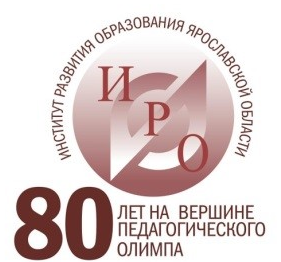 